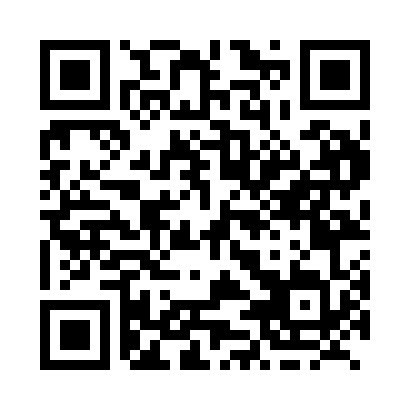 Prayer times for Saint-Victor, Quebec, CanadaMon 1 Jul 2024 - Wed 31 Jul 2024High Latitude Method: Angle Based RulePrayer Calculation Method: Islamic Society of North AmericaAsar Calculation Method: HanafiPrayer times provided by https://www.salahtimes.comDateDayFajrSunriseDhuhrAsrMaghribIsha1Mon2:554:5712:486:128:3910:402Tue2:564:5712:486:128:3810:393Wed2:574:5812:486:128:3810:384Thu2:584:5812:486:128:3810:385Fri2:594:5912:486:128:3710:376Sat3:015:0012:496:128:3710:367Sun3:025:0112:496:118:3610:358Mon3:035:0112:496:118:3610:349Tue3:055:0212:496:118:3510:3310Wed3:065:0312:496:118:3510:3211Thu3:075:0412:496:108:3410:3012Fri3:095:0512:496:108:3310:2913Sat3:105:0612:496:108:3310:2814Sun3:125:0712:506:098:3210:2615Mon3:135:0812:506:098:3110:2516Tue3:155:0912:506:098:3010:2417Wed3:175:1012:506:088:3010:2218Thu3:185:1112:506:088:2910:2119Fri3:205:1212:506:078:2810:1920Sat3:225:1312:506:078:2710:1721Sun3:245:1412:506:068:2610:1622Mon3:255:1512:506:068:2510:1423Tue3:275:1612:506:058:2410:1224Wed3:295:1712:506:048:2310:1125Thu3:315:1812:506:048:2210:0926Fri3:325:1912:506:038:2010:0727Sat3:345:2012:506:028:1910:0528Sun3:365:2212:506:028:1810:0329Mon3:385:2312:506:018:1710:0130Tue3:405:2412:506:008:159:5931Wed3:415:2512:505:598:149:58